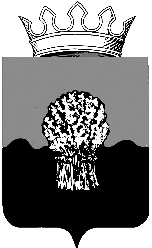 АДМИНИСТРАЦИЯ Сызранского района Самарской областиПостановление «        »          2018 г.				                                  №____        О внесении изменений в постановление администрации Сызранского района от 16.12.2013 г.            № 1230 «Об утверждении Административного регламента осуществления администрацией Сызранского района Самарской области муниципального земельного контроля за использованием земель поселений муниципального района Сызранский»В соответствии со статьей 5 Федеральным законом от 13.07.2015 г.              № 263-ФЗ «О внесении изменений в отдельные законодательные акты Российской Федерации в части отмены ограничений на использование электронных документов при взаимодействии физических и юридических лиц с органами государственной власти и органами местного самоуправления», со статьей 10 Федеральным законом от 01.05.2016 г.                № 127-ФЗ «О внесении изменений в Федеральный закон «О защите прав юридических лиц и индивидуальных предпринимателей при осуществлении государственного контроля (надзора) и муниципального контроля», администрация Сызранского районаПОСТАНОВЛЯЕТ:  1. Внести в Административный регламент осуществления администрацией Сызранского района Самарской области муниципального земельного контроля за использованием земель поселений муниципального района Сызранский, утвержденный постановлением администрации Сызранского района от 16.12.2013 г. № 1230 (далее - административный регламент) следующие изменения:1.1 Подпункт 12.6 пункта 12 «Порядок проведение проверки и оформления результатов проверки» дополнить предложениями следующего содержания:«В случае если по результатам проведенной проверки в рамках осуществления муниципального земельного контроля должностным лицом органа муниципального земельного контроля выявлен факт размещения объекта капитального строительства на земельном участке, на котором не допускается размещение такого объекта в соответствии с разрешенным использованием земельного участка и (или) установленными ограничениями использования земельных участков, указанное лицо в срок не позднее пяти рабочих дней со дня окончания проверки направляет в уполномоченный орган местного самоуправления поселения по месту нахождения данного земельного участка уведомление о выявлении самовольной постройки с приложением документов, подтверждающих указанный факт. Форма уведомления о выявлении самовольной постройки, а также перечень документов, подтверждающих наличие признаков самовольной постройки, устанавливается в соответствии с законодательством о градостроительной деятельности. Результаты указанной проверки могут быть обжалованы правообладателем земельного участка в судебном порядке.».2. Официально опубликовать настоящее постановление в газете «Красное Приволжье».Глава муниципального района Сызранский                                 А.В. Дулин